светильники общего назначения Светодиодные стационарные тм «FERON», серии: AL модели: AL5800, AL5801, AL5830, AL5840, AL5880Инструкция по эксплуатации и технический паспортОписаниеУправляемые светильники тм «FERON» серии AL со светодиодными источниками света предназначены для использования в качестве основного освещения в жилых и общественных помещениях. Светильники устанавливаются в гостиных комнатах, на кухне, в залах ресторанов, в магазинах, и являются альтернативой многорожковой люстре. Рекомендуемую площадь освещения для каждой модели см. на упаковке.Множество режимов работы позволяют создать как рабочее яркое освещение, так и уютную домашнюю обстановку.  С помощью пульта дистанционного управления, который идет в комплекте, можно включать/выключать светильник, настраивать яркость освещения и цветовую температуру, а встроенный режим «ночник» позволит создать мягкое комфортное освещение в ночное время. Светильник изготовлен из высококачественных материалов, его спектр не содержит в себе вредную для глаз, ультрафиолетовую составляющую. Светильник обеспечивает равномерное освещение без характерных для традиционных люстр зон повышенной яркости.Светильник предназначен для работы в сети переменного тока с номинальным напряжением 230В/50Гц. Качество электроэнергии должно удовлетворять ГОСТ Р 32144-2013.Светильник устанавливается на поверхность из нормально воспламеняемого материала. Температура нагрева корпуса светильника не превышает 50°С.Технические характеристики*:*представленные в данном руководстве технические характеристики могут незначительно отличаться в зависимости от партии производства, производитель имеет право вносить изменения в конструкцию продукта без предварительного уведомления (см. на упаковке)Комплектация- Светильник;- Пульт дистанционного управления (кроме модели AL5801);- Батарейки типоразмера ААА 1.5В – 2 шт. (кроме модели AL5801).- Инструкция;- Крепежный комплект;- Коробка упаковочная.Меры безопасностиСветильник работает от сети переменного тока с номинальным напряжением 230В/50Гц, которое является опасным. К работе по монтажу и подключению светильника допускаются лица, имеющие группу по электробезопасности не ниже III. При необходимости обратитесь к квалифицированному электрику. Все работы со светильником проводить только при отключенном электропитании.Светильники соответствуют классу защиты от поражения электрическим током I по ГОСТ Р МЭК 60598-1-2013. Не использовать без провода защитного заземления.Запрещена эксплуатация светильника с поврежденным питающим кабелем, поврежденным корпусом или поврежденным корпусом драйвера.Запрещена эксплуатация светильников без рассеивателя.Запрещена эксплуатация светильника в помещениях с повышенным содержанием пыли или влаги.Светильник предназначен для использования только внутри помещений.Запрещена эксплуатация светильника с бытовым диммером.Запрещена эксплуатация светильника в сетях, не отвечающих требованиям  ГОСТ 32144-2013.Не устанавливать светильники вблизи нагревательных приборов.Радиоактивные и ядовитые вещества в состав светильника не входят.Монтаж и подключениеДостаньте светильник из упаковки и проведите внешний осмотр, проверьте наличие всей необходимой комплектации. Выберите место для установки светильника. Обесточьте и подготовьте к подключению кабель питающей сети. Подведите питающий кабель к месту установки светильника.Снимите монтажную скобу с основания светильника и наметьте с помощью нее отверстия для сверления в поверхности в соответствии с отверстиями.Просверлите отверстия и вставьте дюбели.Закрепите монтажную скобу на поверхности с помощью саморезов.Подключите питающий кабель к клеммной колодке согласно схеме: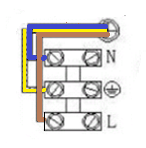 Зафиксируйте светильник на монтажной скобе с помощью винтов.Наденьте крышку светильника. Подключение дополнительного пульта ДУ к светильнику (только для моделей AL5800)Пульт ДУ, находящийся в комплекте со светильником, уже подключен к светильнику.К светильнику можно подключить не более 4-х пультов ДУ.Подключение пульта ДУ к светильнику осуществляется следующим образом:Включите питание светильника.После того, как светильник включился, в течении 3-х секунд нажмите однократно на кнопку «включение» ( ) подключаемого пульта ДУ.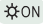 Светильник моргнет 3 раза, что говорит об успешном подключении пульта ДУ к светильнику.Проверьте работу подключенного пульта ДУ.Подключение следующего пульта производится таким же образом.Отключение пульта ДУ от светильника осуществляется следующим образом:Включите питание светильника.После того, как светильник включился, в течении 3-х секунд нажмите 5 раз подряд на кнопку «включение» ( ) отключаемого пульта ДУ.Светильник моргнет 6 раз, что говорит об успешном отключении пульта ДУ от светильника.Убедитесь, что пульт ДУ отключен, нажимая на кнопки.Отключение следующего пульта производится таким же образом.Управление светильником при помощи пульта ДУ (только для моделей AL5800)Достаньте пульт управления из упаковки и установите в отсек питания 2 батарейки типа ААА (в комплекте поставки). Включите питание светильника.Управление светильника осуществлять согласно схеме:Техническое обслуживание и ремонт- Светильник не требует специализированного технического обслуживания.- Протирайте светильник мягкой сухой тканью по мере загрязнения, предварительно выключив его.Характерные неисправности и способы их устраненияЕсли при помощи произведенных действий не удалось устранить неисправность, то дальнейший ремонт не целесообразен (неисправимый дефект). Обратитесь в место продажи товара.ХранениеХранение товара осуществляется в упаковке в помещении при отсутствии агрессивной среды. Температура хранения от -25°С до +50°С, относительная влажность не более 80% при температуре 25°С. Не допускать воздействия влаги. Срок хранения товара в данных условиях не более 5 летТранспортировкаСветильник в упаковке пригоден для транспортировки автомобильным, железнодорожным, морским или авиационным транспортом.УтилизацияСветильники не содержат дорогостоящих или токсичных материалов и комплектующих деталей, требующих специальной утилизации. По истечении срока службы светильник необходимо разобрать на детали, рассортировать по видам материалов и утилизировать как бытовые отходы.СертификацияПродукция сертифицирована на соответствие требованиям ТР ТС 004/2011 «О безопасности низковольтного оборудования», ТР ТС 020/2011 «Электромагнитная совместимость технических средств», ТР ЕАЭС 037/2016 «Об ограничении применения опасных веществ в изделиях электротехники и радиоэлектроники». Продукция изготовлена в соответствии с Директивами 2014/35/EU «Низковольтное оборудование», 2014/30/ЕU «Электромагнитная совместимость».Информация об изготовителе и дата производстваСделано в Китае. Изготовитель: Ningbo Yusing Electronics Co., LTD, Civil Industrial Zone, Pugen Vilage, Qiu’ai, Ningbo, China/ООО "Нингбо Юсинг Электроникс Компания", зона Цивил Индастриал, населенный пункт Пуген, Цюай, г. Нингбо, Китай. Официальный представитель в РФ / Импортер: ООО «СИЛА СВЕТА» Россия, 117405, г. Москва, ул. Дорожная, д. 48, тел. +7(499)394-69-26. Дата изготовления нанесена на корпус светильника в формате ММ.ГГГГ, где ММ – месяц изготовления, ГГГГ – год изготовления.Гарантийные обязательстваГарантийный срок на товар составляет 2 года (24 месяца) со дня продажи. Гарантия предоставляется на качество сборки светильника и работоспособность светодиодного модуля и электронных компонентов.Гарантийные обязательства осуществляются на месте продажи товара, Поставщик не производит гарантийное обслуживание розничных потребителей в обход непосредственного продавца товара.Началом гарантийного срока считается дата продажи товара, которая устанавливается на основании документов (или копий документов) удостоверяющих факт продажи, либо заполненного гарантийного талона (с указанием даты продажи, наименования изделия, даты окончания гарантии, подписи продавца, печати магазина).В случае отсутствия возможности точного установления даты продажи, гарантийный срок отсчитывается от даты производства товара, которая нанесена на корпус товара в виде надписи, гравировки или стикерованием. Если от даты производства товара, возвращаемого на склад поставщика прошло более двух лет, то гарантийные обязательства НЕ выполняются без наличия заполненных продавцом документов, удостоверяющих факт продажи товара.Гарантийные обязательства не выполняются при наличии механических повреждений товара или нарушения правил эксплуатации, хранения или транспортировки.Срок службы изделия составляет 5 лет.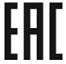 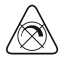 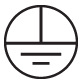 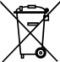 Наименование моделиAL5801 60WAL5800 80WAL5800 100WAL5830 72WAL5840 80WAL5880 80WМаксимальная потребляемая мощность 4000К60Вт80Вт100Вт72Вт80Вт80ВтМаксимальная потребляемая мощность 3000К-40Вт50Вт36Вт40Вт40ВтМаксимальная потребляемая мощность 6500К-40Вт50Вт36Вт40Вт40ВтНапряжение питания230В/50Гц230В/50Гц230В/50Гц230В/50Гц230В/50Гц230В/50ГцКоэффициент мощности Pf, не менее0,50,50,50,50,50,5Цветовая температура4000КРегулируемая 3000 – 6500КРегулируемая 3000 – 6500КРегулируемая 3000 – 6500КРегулируемая 3000 – 6500КРегулируемая 3000 – 6500КМаксимальный световой поток 4000К4200лм5600лм7000лм5040лм5600лм4800лмМаксимальный световой поток 3000К-2800лм3500лм2520лм2800лм2400лмМаксимальный световой поток 6500К-2800лм3500лм2520лм2800лм2400лмИндекс цветопередачи Ra>80>80>80>80>80>80Угол рассеяния света120°120°120°120°120°120°Материал рассеивателяPVCPVCPVCPVCPVCPVCМатериал корпусаСтальСтальСтальСтальСтальСтальЦвет корпусаСм. на упаковкеСм. на упаковкеСм. на упаковкеСм. на упаковкеСм. на упаковкеСм. на упаковкеРазмерыСм. на упаковкеСм. на упаковкеСм. на упаковкеСм. на упаковкеСм. на упаковкеСм. на упаковкеСтепень защиты от пыли и влагиIP20IP20IP20IP20IP20IP20Рабочая температура-10...+40°С-10...+40°С-10...+40°С-10...+40°С-10...+40°С-10...+40°СКлиматическое исполнениеУХЛ4УХЛ4УХЛ4УХЛ4УХЛ4УХЛ4Срок службы светодиодов50000 часов50000 часов50000 часов50000 часов50000 часов50000 часовКласс защиты от поражения электрическим токомIIIIIIТип светильникаНеуправляемыйУправляемыйУправляемыйУправляемыйУправляемыйУправляемыйТип пульта ДУ-2.4G2.4G2.4G2.4G2.4GДальность передачи сигнала (прямой видимости)-30м30м30м30м30мИсточник питания пульта ДУ-батарейка AAA 1.5В – 2 шт.батарейка AAA 1.5В – 2 шт.батарейка AAA 1.5В – 2 шт.батарейка AAA 1.5В – 2 шт.батарейка AAA 1.5В – 2 шт.С помощью данной кнопки можно включить светильник. Также, кнопка используется при подключении и отключении пульта ДУ к светильнику (п. 6).Выключение светильника.Плавное увеличение цветовой температуры (к холодному цвету свечения)Плавное уменьшение цветовой температуры (к теплому цвету свечения)Увеличение яркости свеченияУменьшение яркости свеченияРежим «ночник»Шаговое переключение режимов свечения (3000К – 6500К – 4000К)При однократном нажатии на кнопку светильник моргнет один раз, что свидетельствует об установке таймера отключения на 30 минут. При повторном нажатии светильник моргнет дважды и таймер отключения увеличится до 60 минут.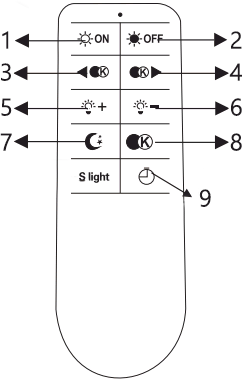 Внешние проявления и дополнительные признаки неисправностиВероятная причинаМетод устраненияПри включении питания светильник не работаетОтсутствует напряжение в питающей сетиПроверьте наличие напряжения питающей сети и, при необходимости, устраните неисправностьПри включении питания светильник не работаетПлохой контактПроверьте контакты в схеме подключения и устраните неисправностьПри включении питания светильник не работаетПоврежден питающий кабельПроверьте целостность цепей и целостность изоляцииВ выключенном состоянии светильник тускло светит или моргаетСветильник подключен к сети питания через выключатель с неоновой или светодиодной подсветкойПодключите светильник через выключатель без подсветки, либо отключите подсветкуВ выключенном состоянии светильник тускло светит или моргаетСветильник подключен к сети через выключатель, который рвет нулевой провод, а не фазовыйОбратитесь к квалифицированному электрику, чтобы устранить неисправность электрической проводкиВ выключенном состоянии светильник тускло светит или моргаетНаводка на корпусе светильника от провода заземленияПотенциал на проводе защитного заземления. Убедитесь, что защитное заземление соответствует требованиям действующего ПУЭ. Обратитесь к квалифицированному электрику, чтобы устранить неисправностьСветильник не реагирует на команды с пульта ДУ, либо сильно снизилась дистанция управления (только для моделей AL5800)Слишком большое расстояние или преграда на пути передачи сигналаСократите расстояние до светильника, либо устраните преградуСветильник не реагирует на команды с пульта ДУ, либо сильно снизилась дистанция управления (только для моделей AL5800)Низкий заряд батареи на ПДУЗамените батарейки в ПДУПульт ДУ не подключен к светильникуПодключите пульт ДУ к светильнику (п. 6)